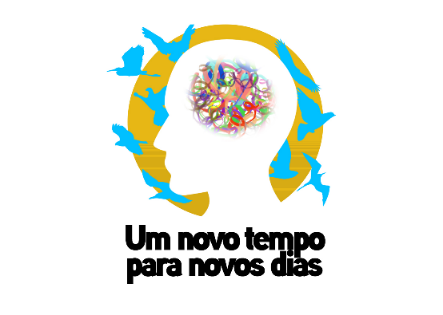 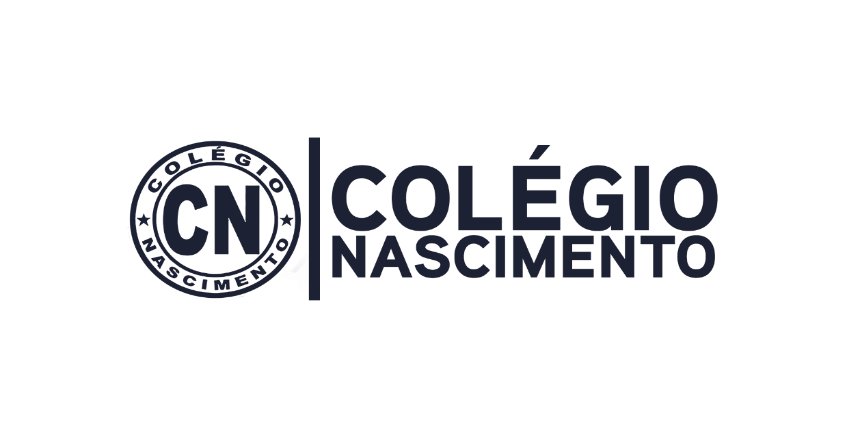 RIO DE JANEIRO,___ DE SETEMBRO DE 2021.ALUNO (A):____________________________________________________                                                      TURMA: MATERNAL 2________________________________________________________________________DESENHO LIVRERIO DE JANEIRO, __ DE AGOSTO DE 2021.ALUNO (A):___________________________________________________                                                      TURMA: MATERNAL 2                                   DIA 21 DE SETEMBRO DIA DA ÁRVORE   AS ÁRVORES NOS DÃO ALIMENTOS, SOMBRA E AR PURO. PRESERVE AS ÁRVORES! ENFEITE A ÁRVORE BEM BONITA.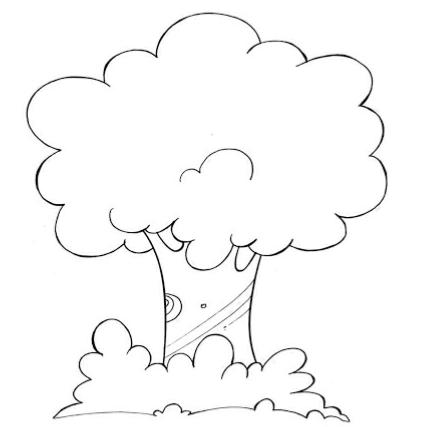  RIO DE JANEIRO, ___DE SETEMBRO  DE 2021.ALUNO (A): __________________________________________________________                                                  TURMA: MATERNAL 2----------------------------------------------------------------------------------------------------------------VIVA A PRIMAVERA! LEVE AS BORBOLETAS ATÉ AS FLORES.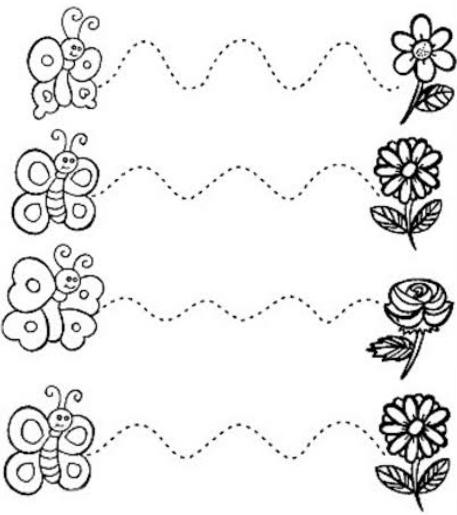  RIO DE JANEIRO, ___DE SETEMBRO DE 2021.ALUNO (A): __________________________________________________________                                                  TURMA: MATERNAL 2----------------------------------------------------------------------------------------------------------------REVISÃO DAS VOGAIS-VAMOS LIGAR?LIGUE AS VOGAIS QUE SÃO IGUAIS.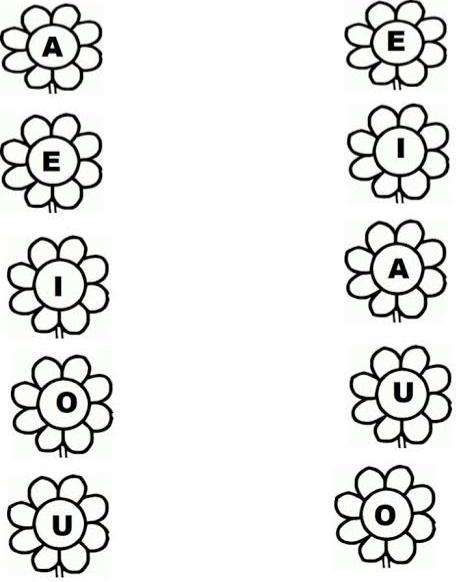 RIO DE JANEIRO, 22 DE SETEMBRO DE 2021.ALUNO (A):__________________________________________________________TURMA: MATERNAL 2                            PROFESSORA: JULIANE                                   22 DE SETEMBRO - A PRIMAVERA CHEGOU!             VAMOS COLAR FORMINHAS DE PAPEL PARA FAZER UM LINDO JARDIM.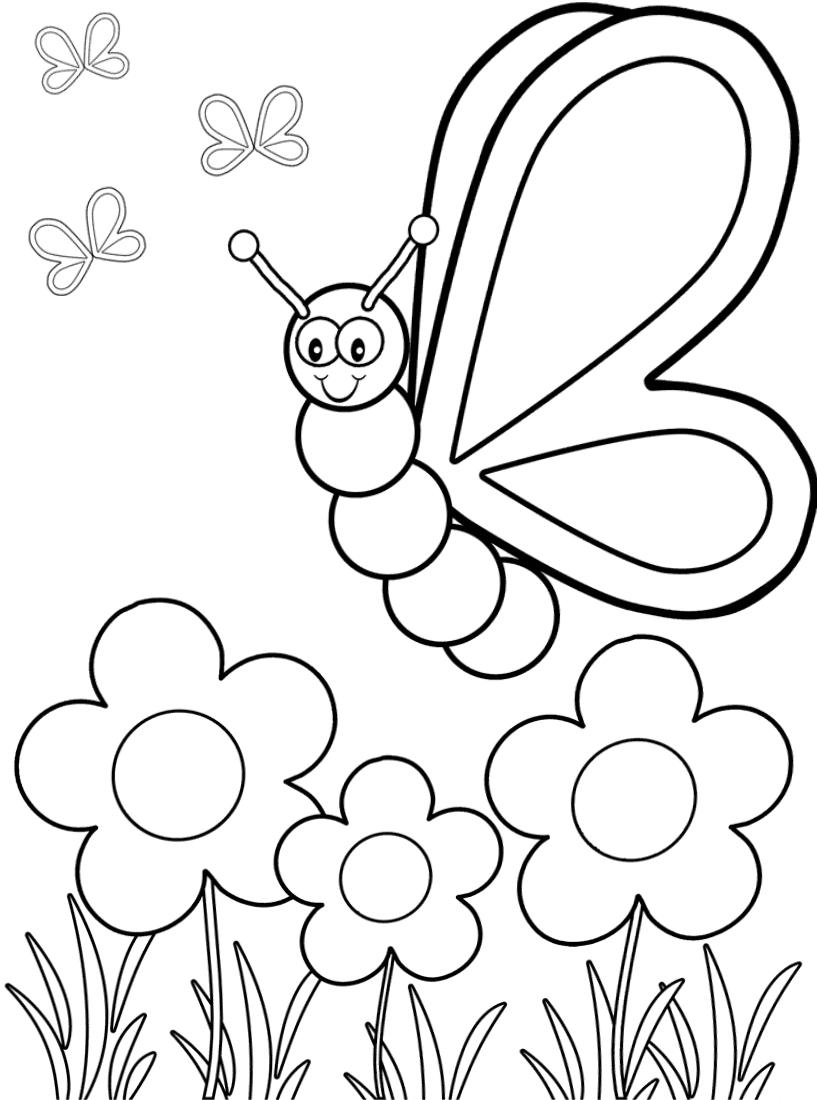 RIO DE JANEIRO, 24 DE SETEMBRO DE 2021.ALUNO(A):_____________________________________________________________TURMA: MATERNAL 2                                         ________________________________________________________________________25 DE SETEMBRO – DIA DO TRÂNSITO MEU AMOR, COM TINTA GUACHE PINTE O SEMÁFORO COM AS CORES CERTAS. 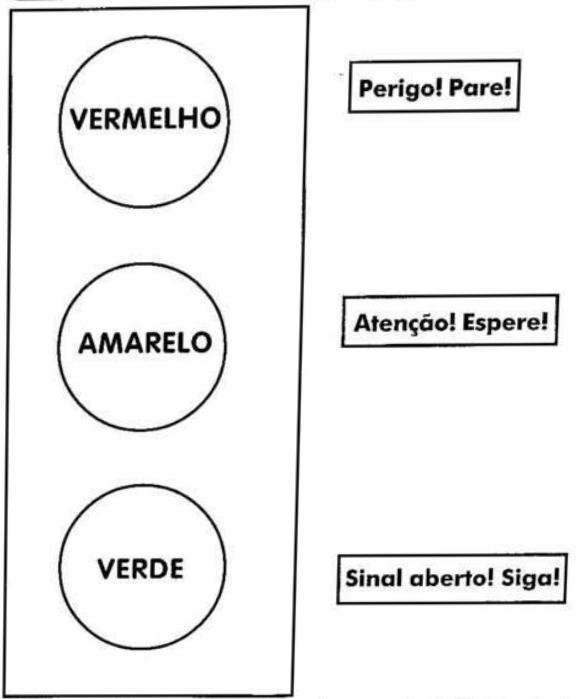 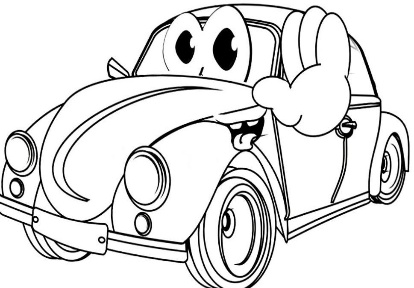 